GUÍA N°5: AUTOEVALUACIÓN DE APRENDIZAJESUNIDAD 1. NUTRICIÓN Y SALUD.ASIGNATURA: CIENCIAS NATURALESSELECCIÓN MÚLTIPLE. A continuación se presentan una serie de preguntas, con cuatro posibles respuestas. De ellas, SOLO UNA ES LA CORRECTA. ¿Cuál de las siguientes enfermedades está asociada al alto consumo de sodio?Bulimia.Diabetes.Obesidad.Hipertensión.¿En cuál de los siguientes grupos podemos encontrar monosacáridos?Lípidos.CarbohidratosProteínas.Sales minerales¿Por qué es importante consumir en la mañana alimentos que contengan azúcares como por ejemplo pan y cereales?, porque:Ayudan a la retención de agua en los tejidosLos azucares tienen un elevado porcentaje de agua.Mantienen la cantidad de sales dentro de los niveles normales.Aportan la energía necesaria para realizar las actividades diarias.¿Por qué es necesario realizar una actividad física para tener una vida saludable?, porque:Evita enfermedades que afectan al sistema nervioso y muscular.Reduce los riesgos de sufrir enfermedades graves como la osteoporosis.Mejora nuestra capacidad respiratoria y cardiaca, además de ayudar a mantenernos en forma.Todas las anteriores. "El organismo obtiene la energía de los nutrientes, que representan el combustible para el desarrollo de las funciones vitales”. De acuerdo a esto, ¿Cómo se denominan las unidades de expresión de energía?Carbohidratos Calorías (Cal) o Kilocalorías (Kcal)Nutrientes Lípidos. ¿En cuál de los siguientes alimentos, es posible encontrar una mayor cantidad de proteínas?Pera Agua Carne Mantequilla ¿Qué función cumplen en el organismo los carbohidratos?Regulas los procesos metabólicos Suministrar energía inmediata Proporcionar energía de reserva Llevar a cabo funciones enzimáticas “Polímeros formados por unidades estructurales más pequeñas llamadas aminoácidos”. ¿A qué tipo de nutrientes corresponde la descripción? Lípidos Proteínas Carbohidratos Sales Minerales ¿Qué nutriente aporta para el crecimiento, mantención, funcionamiento de los tejidos y el desarrollo del cerebro y la visión?Lípidos Vitaminas Carbohidratos Sales Minerales ¿Cuál es el nutriente que brindan protección y defensa al organismo ante las infecciones?El agua Las proteínas Las Vitaminas Los carbohidratos. La guía de alimentación sana, es una propuesta se basa en un conjunto de guías alimentarias que se ilustran en un modelo de plato dividido en secciones en las que predominan las verduras, las carnes y legumbres, y las frutas. ¿Por qué los alimentos como la comida chatarra, los helados y las golosinas se ubican fuera del plato?Son alimentos saludables, ricos en nutrientes Son alimentos, que debemos incluir en nuestra dieta diaria Son alimentos bajos en sodio Son alimentos que debemos evitarLa función de las sales minerales, consiste en: Regular procesos  metabólicos y formar parte de estructuras del organismoContribuir a eliminar los desechos del organismoMantener y regular la temperatura corporalFormar parte de las membranas celulares y de la matriz extracelular.Nombre:Curso:8° Básico  B y CFechaFAVOR LEER LAS INSTRUCCIONES          -Estimados estudiantes, reciban un saludo afectuoso de mi parte.         A continuación, se presentan una serie de preguntas, con cuatro alternativas de respuesta, donde deben realizar la selección de una respuesta, para cada de una de las preguntas y enviarlas al siguiente correo  angellyn.cardenas@elar.cl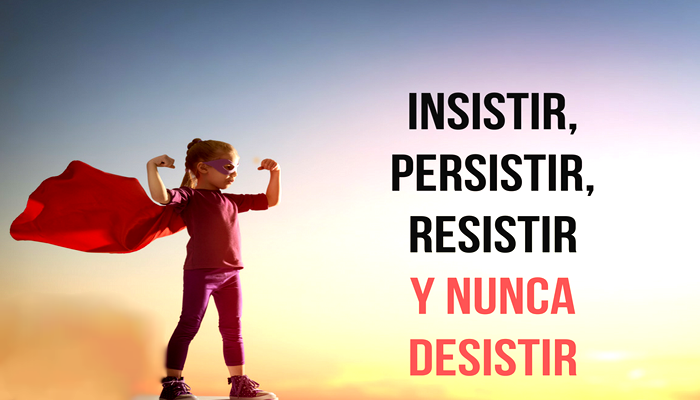 -(No olvidar colocar su nombre completo y curso, al momento de realizar el envío) -PLAZO DE ENTREGA: HASTA EL 05/06/2020-Es importante su realización, porque nos va a permitir seguir avanzando en este transitar tecnológico. -Después de realizar el envío, recibirá una retroalimentación, de acuerdo a los resultados obtenidos. - Esta guía es SIN NOTA Y NO ES NECESARIO IMPRIMIRLA.- La autoevaluación, fue realizada tomando en cuenta, los contenidos entregados en las guías anteriores, así que espero los mejores resultados de ustedes. Ánimo y mucho éxito!!!Pronto nos volveremos a ver, con cariño. Profesora Angellyn Cárdenas.Objetivo: Reconocer la composición de los nutrientes que se encuentran en los alimentos que debemos consumir y sus cantidadesContenidos: -Nutrientes                      -Clasificación de los nutrientes.                      -Alimentos que contienen nutrientes.                      -Vitaminas                     -Sales Minerales                     -El agua                     -Guía de alimentación Sana.             